ОКТЯБРЬ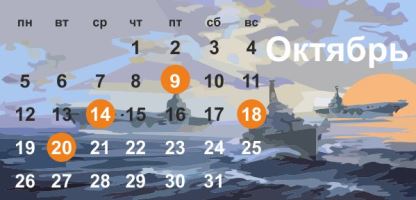 9 октября 1760 годаРусские войска в ходе Семилетней войны заняли Берлин14 октября 1811 годаРусские войска под командованием Михаила Илларионовича Кутузова разбили турецкую армию под Рущуком18 октября 1813 годаРусская армия и её союзники одержали победу над наполеоновскими войсками в Битве народов под Лейпцигом20 октября 1827 годаРусский флот и его союзники разгромили турецкий флот в Наваринском морском сражении